Направления деятельностиНОУ «Эрудит»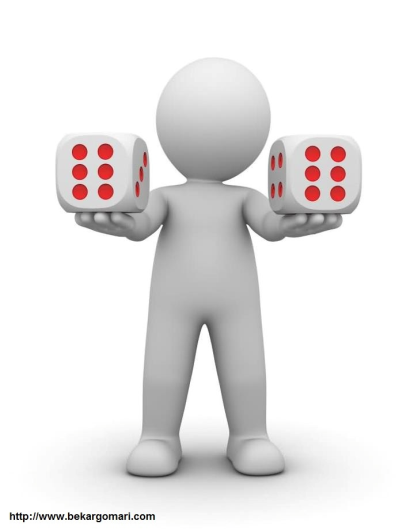 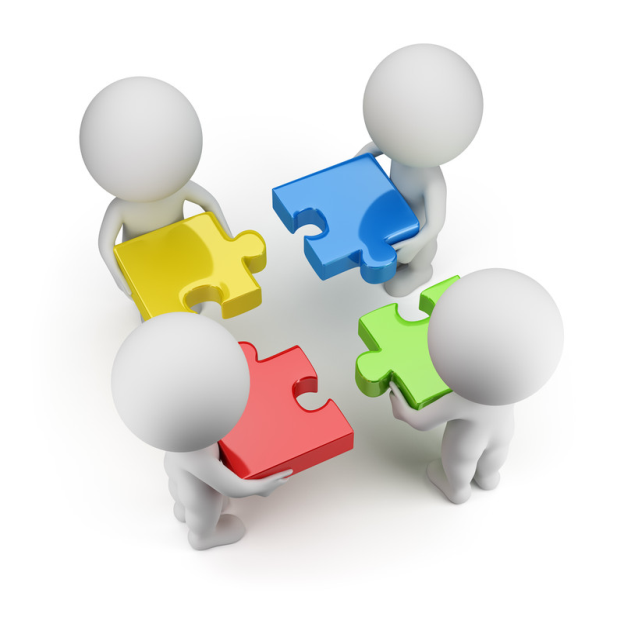 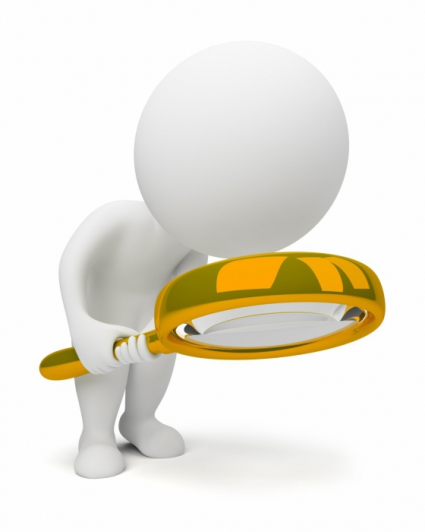 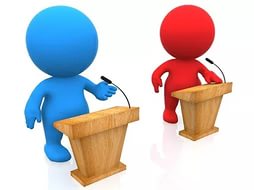 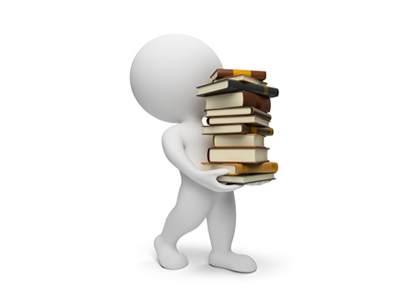 